LÖYTÖRETKI 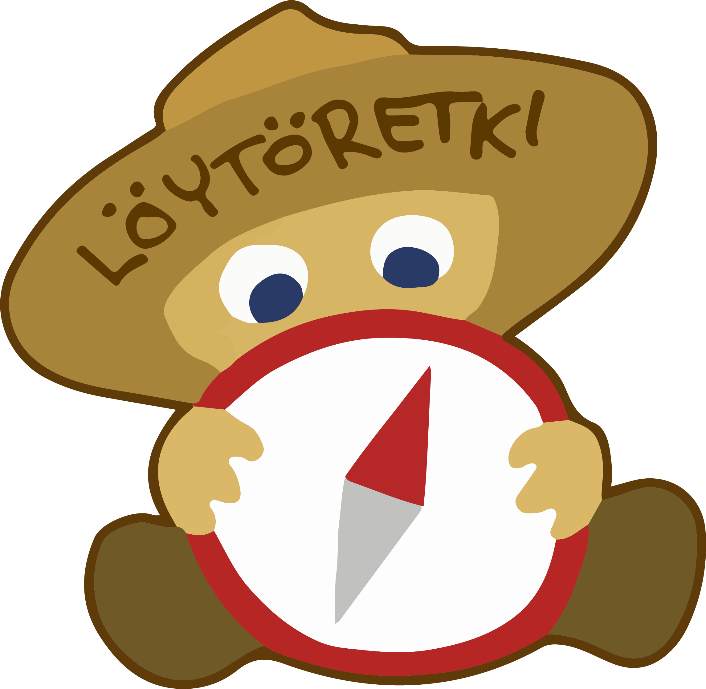 sudenpentu- ja seikkailijakisat13.5.2023 JYVÄSKYLÄSSÄ Tehtävä- ja pisteluetteloSuSeAvaruusvisa55Basaari55Haaveri metsäpolulla55Juomavesi-5Labyrintti53Poksahtelua kattilassa55Rytmeissä66Sanoista tekoihin33Sudoku44Syötävät kasvit55Tarkasti tarkkaillen55YHTEENSÄ4851